世界知识产权组织标准委员会（CWS）第七届会议2019年7月1日至5日，日内瓦立体工作队关于第61号任务的报告立体工作队牵头人编拟的文件背　景.	在产权组织标准委员会（CWS）第六届会议上，委员会注意到俄罗斯联邦代表团提交的一项提案，即知识产权局更广泛地接受立体模型将更好地服务于用户的需求，并且使用立体格式将允许更有效的检索方式和比较分析。标准委员会为此设立了第61号任务，其说明为：“编写一份关于立体模型和图像建议的提案。”.	标准委员会组建了立体工作队（3DTF）执行该项任务，并指定俄罗斯联邦作为工作队牵头人（见文件CWS/6/34第138至144段）。.	国际局于2018年11月发出通函C.CWS.108，邀请提名加入数字转型工作队。来自14家知识产权局的代表经提名加入了该工作队。进展报告.	搭建了一个3DTF维基论坛供工作队成员之间进行讨论。工作队牵头人编写了一份立体模型目前使用情况的审查报告供工作队内部进一步讨论，包括评论意见供工作队成员分享其观点和经验。工作队进行了讨论并提出了知识产权局立体模型建议范围草案。.	为收集各知识产权局和用户（申请人）关于使用立体模型和图像的做法和预期的有关信息，工作队起草了一份问卷（转录于本文件附件），并在工作队内部进行了一次简短调查。.	工作队收到了以下工作队内部调查成果：欧洲联盟知识产权局（EUIPO）的欧洲联盟共同体外观设计注册（RCD）在线申请服务接受立体外观设计的三种文档格式，已总计收到980份文档；大韩民国自2010年相关实施细则经修正以来，已经可以接受用立体模型文档申请知识产权权利。在其申请系统中可用3DS、DWG、DWF、IGES和3DM作为外观设计表现形式的格式（即使不附平面图像），每年向韩国特许厅递交的外观设计申请超过3,000项。日本特许厅目前不使用任何立体模型或图像；而美国专利商标局目前在申请和审查阶段接受商标的立体模型和图像。.	工作队认为，为编写产权组织关于立体模型和图像建议的提案，有必要收集知识产权局以及产业界和用户目前关于立体模型的做法和偏好。因此，工作队提交了一份问卷草案（转录于本文件附件）供标准委员会本届会议审议，并要求秘书处发出通函邀请各知识产权局对问卷做出答复。工作队正在编制第二份问卷以调查产业界和用户关于立体模型的需求和偏好，供标准委员会第七届会议审‍议。工作计划草案.	工作队进行了讨论并提出以下2019-2020年工作计划：.	请标准委员会：		(a)	注意本文件的内容；		(b)	注意立体工作队的工作计划，并鼓励各知识产权局参与工作队的讨‍论；		(c)	审议批准转录于本文件附件的知识产权局使用立体模型调查问卷；		(d)	要求秘书处经标准委员会批准后发出通函，邀请各知识产权局对附件中的调查做出答复；并		(e)	就秘书处是否以及如何用上文第7段所述的第二份问卷管理对产业界和用户的调查提出建议。[后接附件]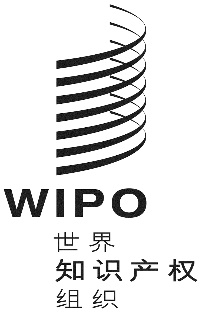 Ccws/7/9cws/7/9cws/7/9原 文：英文原 文：英文原 文：英文日 期：2019年5月20日  日 期：2019年5月20日  日 期：2019年5月20日  措施预期措施计划日期在标准委员会第六届会议上组建工作队已组建工作队已邀请知识产权局已启动工作队内部讨论已编写问卷草案2018年10月标准委员会第六届会议至2019年1月（已完成）对工作队成员中的目前做法进行一次调查问卷已在工作队成员中发放。2019年1月（已完成）收集分析调查回复收到调查回复和问卷的评论意见并纳入考虑。2019年3月（已完成）起草进展报告进展报告草案。2019年4月（已完成）提交进展报告和问卷草案供标准委员会第七届会议（CWS/8）审议或批准进展报告和问卷得到批准或收到评论意见。开始在各知识产权局及用户和产业界中进行调查。2019年7月（标准委员会第七届会议）开展对知识产权局、用户和产业界的调查向各知识产权局发出通函。工作队成员向用户和产业界开展外联活动。汇集分析结果。2019年下半年根据调查结果编写产权组织建议草案与立体工作队成员讨论调查结果。确认有共同基础的领域。起草建议。2020年上半年提交产权组织建议草案供标准委员会第八届会议（CWS/8）审议或批准产权组织关于立体模型的建议得到批准或收到评论意见。标准委员会第八届会议（待定）